Праздник, посвященный 23  февраля.Мы с вами живем в счастливое время- время мира и благополучия. Ребята, мы с вами живем в стране, которая называется Россия. Россия - это наше Отечество.  Кто такие Защитники Отечества?Дети: Это смелые, сильные мужчины, они ходят в военной форме, у них в руках оружие, чтобы защищать людей, Родину.Ребята, что такое Родина?Дети: 	Родина – это место, где мы родились и живем. В нашей стране есть армия, как и в других странах. В армии служат солдаты, моряки, летчики, пограничники. Их называют защитниками Отечества.Скоро наступит праздник нашей армии – День защитника Отечества. Он отмечается 23 февраля.День такой у нас один –Праздник мальчиков, мужчин.Отмечает вся страна –Двадцать третье февраля.Этот день все знать должны –День защитников страны.Ребята, когда военные отмечают свой праздник, они выходят на парад. Вы хотите посмотреть такой парад? А в этом поможет нам волшебный экран. Солдаты в праздничной военной форме встают друг за другом и идут колонной на парад. Они показывают всем, какие они смелые, сильные и дружные. Солдаты защищают нашу Родину на земле. Давайте перевернем кадр, что же изображено на следующей картине?Дети: 	Военные самолеты.Кто летает на военных самолетах?Дети: 	На военных самолетах летают летчики.Что делают военные летчики?Дети: 	Они защищают нашу Родину в воздухе.Давайте переключим кадр и узнаем, кто же еще помогает защищать нашу Родину.Дети: 	Военные моряки.Где же служат военные моряки?Дети: 	Военные моряки служат на море, на военных кораблях.Ребята, а кто же помогает военным солдатам быстро передвигаться? Перевернем кадр и узнаем кто же это?Дети: 	Лошадка.                             Скок-скок на лошадке.			У меня звезда на шапке.			За плечами автомат,			Потому, что я – солдат!Ваши папы и дедушки тоже были Защитниками Отечества, служили в армии. Они научились быть смелыми, ловкими, стрелять из оружия, защищать людей и нашу Родину. Наши мальчики, когда вырастут, тоже пойдут служить в Армию, защищать Родину.23 февраля – это праздник не только военнослужащих, но каждого мужчины, будь он офицером или программистом. бизнесменом или миллионером, ученым или фермером.23 февраля – это День Защитника своего Отечества, своей семьи.23 февраля – это День настоящего мужчины.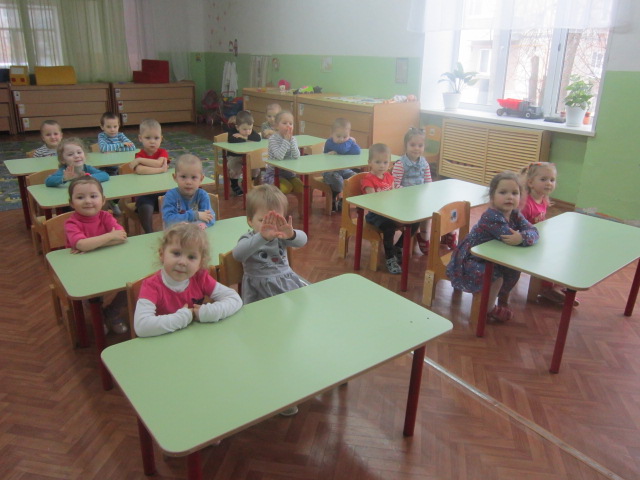 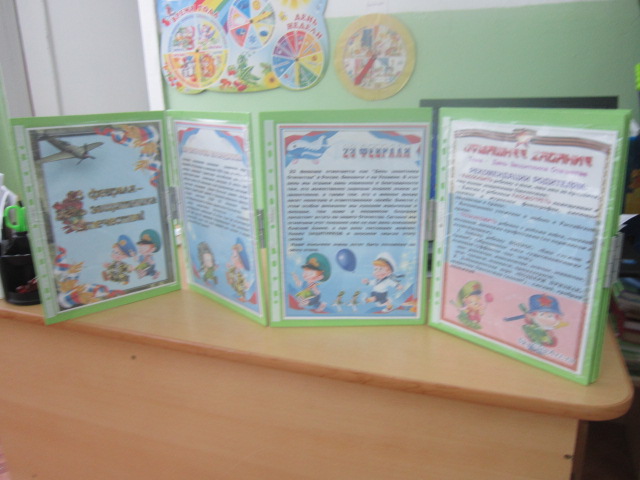 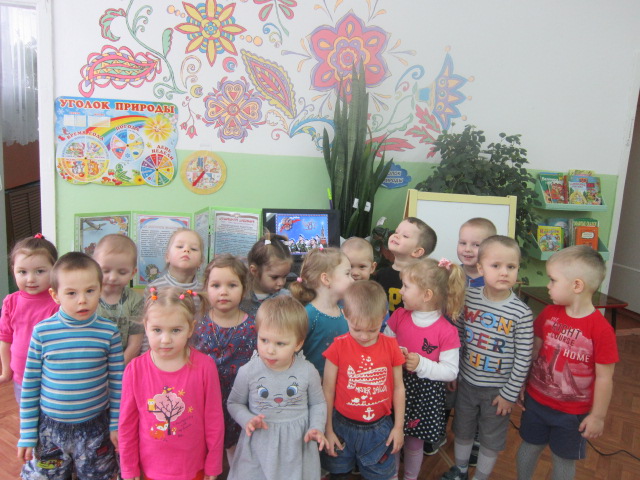 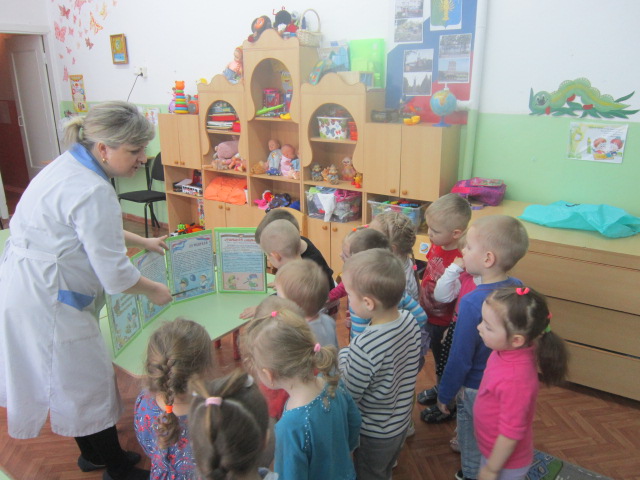 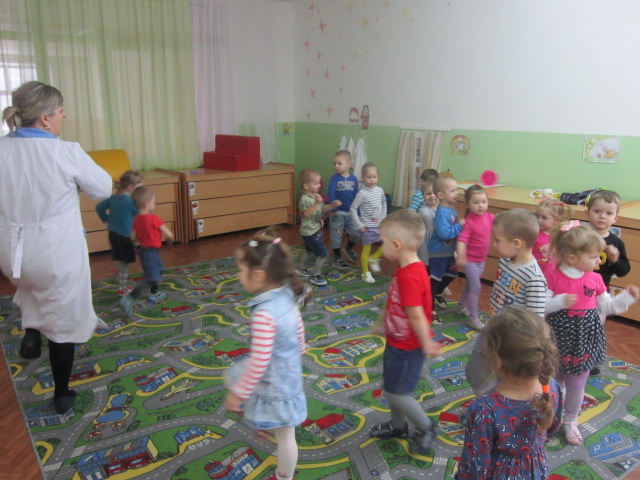 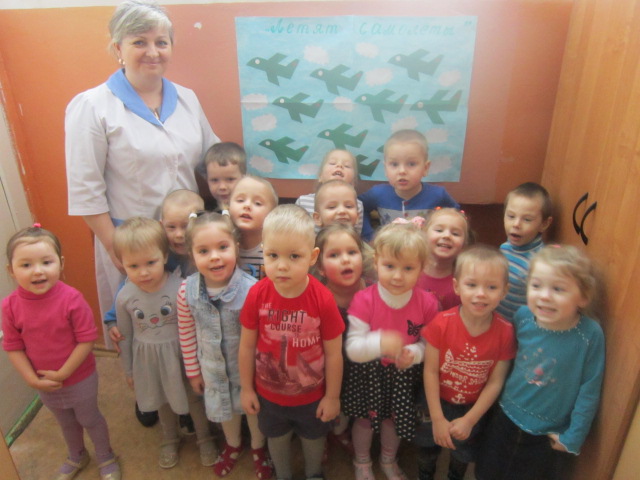 